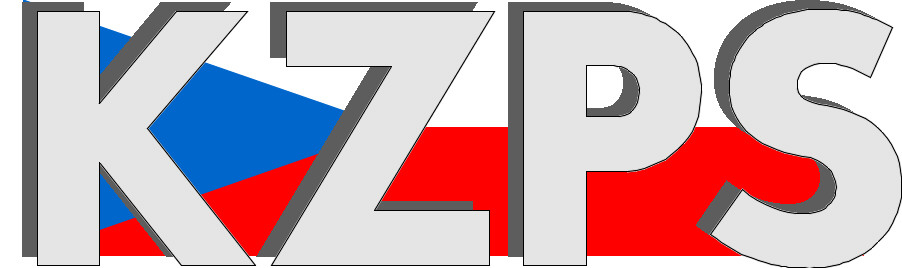 Konfederacezaměstnavatelských a podnikatelských svazů ČR Sekretariát:	    	 Václavské nám. 21	               tel.: 222 324 985                   	 110 00 Praha 1		               fax: 224 109 374  	            	            mail: kzps@kzps.cz S t a n o v i s k o Konfederace zaměstnavatelských a podnikatelských svazů ČRk „Návrhu zákona, kterým se mění zákon č. 353/2003 Sb., o spotřebních daních, ve znění pozdějších předpisů, a další související zákony“V rámci mezirezortního připomínkového řízení jsme obdrželi výše uvedený návrh a k tomuto Konfederace zaměstnavatelských a podnikatelských svazů ČR (KZPS ČR) uplatňuje následující zásadní připomínky:K marži konečného maloobchodního prodejce cigaret pro konečného spotřebitele – je třeba konstatovat, že maloobchodní prodejce cigaret má prakticky nulovou obchodní marži. To se týká především malých venkovských prodejen, kde v okolí nemá spotřebitel žádnou specializovanou prodejnu. Některé zahraniční řetězce i z tohoto důvodu prodej cigaret nemají. Protože jde o státem legalizovaný prodej za pevnou cenu, měl by mít i konečný prodejce garantovanou obchodní marži, tak aby alespoň pokryl náklady s prodejem související, spolu alespoň s minimálním ziskem. Považujeme proto za potřebné v tomto (nebo v jiném) zákoně obchodní marži pro maloobchod pevně zakotvit (v tomto zákoně např. v rámci stanovení ceny pro konečného spotřebitele).K navrhovanému způsobu doprodeje cigaret – navržený způsob doprodeje lze považovat za zneužitelný, podporující šedou ekonomiku. Proto podporujeme digitalizaci doprodeje s tím, že např. by bylo možné zvážit námět výrobců, aby nálepka na cigaretách neobsahovala prodejní cenu, výši ceny by si výrobci stanovili sami a vyhlašovali ji např. na webových stránkách.Kontaktní osoby:JUDr. Zdeněk Čáp		e-mail: cap@scmvd.cz		tel:	224 109 314Dr. Jan Zikeš			e-mail:	zikes@kzps.cz				tel:	222 324 985V Praze dne 8. února 2024Ing. Jiří Horecký, Ph.D., MSc., MBA      p r e z i d e n t